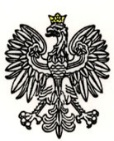 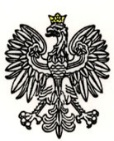 Warszawa, 20 marca 2024 r. Dotyczy: . postępowania o  udzielenie  zamówienia publicznego w trybie podstawowym na    Naprawa urządzeń dźwigowych zainstalowanych w obiektach Komendy Stołecznej Policji, nr ref.: WZP- 383/24/34/AGWydział Zamówień Publicznych KSP, działając w imieniu Zamawiającego, 
na podstawie art. 286 ust. 1 ustawy z dnia 11 września 2019 r. Prawo zamówień publicznych 
(t. j. Dz. U. z 2023 r. poz. 1605 ze zm.), uprzejmie informuje, że Rozdział XIV. Opis kryteriów oceny ofert wraz z podaniem wag tych kryteriów i sposobu oceny ofert ust. 3 pkt 2) otrzymuje brzmienie:3) Punkty w kryterium -  doświadczenie zawodowe w zakresie  napraw urządzeń dźwigowych (D) – wyliczone będą z dokładnością do dwóch miejsc po przecinku, wg poniższego wzoru: D= ((D1+D2):2)gdzie: D - wskaźnik kryterium doświadczenie zawodowe  - w pkt; D1, D2 – liczba punktów przyznana osobie  (wskazanej w ofercie Wykonawcy) za doświadczenie zawodowe w zakresie  napraw urządzeń dźwigowychZamawiający do przyznawania punktów przyjmie sumę lat doświadczenia zawodowego 2 osób skierowanych do wykonywania napraw  urządzeń dźwigowych. Jeżeli Wykonawca wskaże w ofercie Wykonawcy więcej osób do napraw Zamawiający będzie brał pod do wyliczenia punków pierwsze dwie wymienione osoby w ofercie Wykonawcy.Punkty za doświadczenie zawodowe przyznane zostaną poszczególnym osobom zgodnie z  poniższą  tabelą: Uwaga: Osoby, których doświadczenie wskazano w „Ofercie Wykonawcy” – muszą być również wskazane do realizacji przedmiotu zamówienia w wykazie osób, o którym mowa                         w Rozdz. V ust. 2 SWZ;      W przypadku niewskazania osób/osoby w wykazie osób, o którym mowa w Rozdz. V ust. 2 SWZ Zamawiający odrzuci ofertę Wykonawcy na podstawie art. 226 ust. 1 pkt 5 ustawy.Wykonawca doświadczenie zawodowe w zakresie napraw urządzeń dźwigowych dla każdej osoby wskaże w Formularzu Oferty. Doświadczenie musi być podane  w  pełnych  latach;W sytuacji nie wskazania w Ofercie informacji o doświadczeniu zawodowym dla osoby/osób punkty w  niniejszym kryterium nie zostaną  przyznane; W przypadku wskazania doświadczenia dla jednej z osób, poniżej 1 roku oferta  Wykonawcy  zostanie odrzucona  na podstawie art. 226 ust. 1 pkt 5 ustawy. Zamawiający za najkorzystniejszą uzna ofertę, która uzyska największą liczbę punktów łącznie ze wszystkich kryteriów. Ocenę łączną oferty stanowi suma punktów uzyskanych 
w ramach poszczególnych kryteriów. Zamawiający wyliczy ocenę łączną ocenianych ofert na podstawie poniższego wzoru:E = C + Dgdzie:E – łączna liczba punktów otrzymana przez ofertę we wszystkich kryteriach oceny,C – liczba punktów w kryterium ceny oferty,		D – liczba punktów w kryterium - doświadczenie zawodowe w zakresie  napraw urządzeń.Dokonane zmiany są wiążące dla Stron i należy je uwzględnić przy składaniu oferty. Podpis na oryginale:\-\ Katarzyna JacakDoświadczenie zawodowe w zakresie  napraw urządzeń dźwigowych  Liczba punktów1 rok02 lata53 lata10                                        4 lata15                                        5 lat20                                        6 lat25                                         7 lat30                                        8 lat35                                        9 lat i powyżej40